PRIRODA I DRUŠTVO - SRIJEDA,13.10.2021. – SVI UČENICISPOJI RIJEČ SA SLIKOM: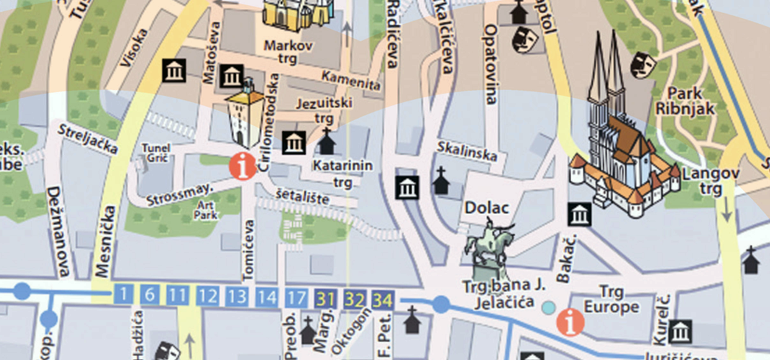 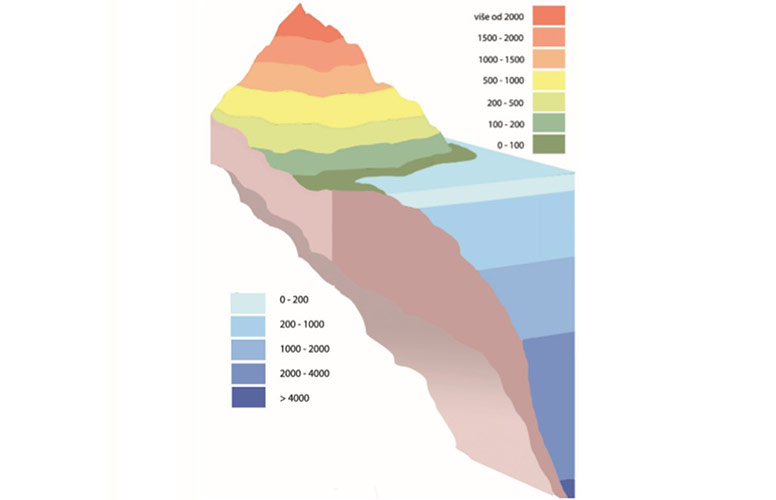 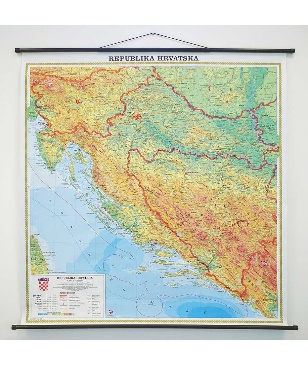 RELJEF         PLAN GRADA    GEOGRAFSKA KARTASPOJI RIJEČ SA SLIKOM: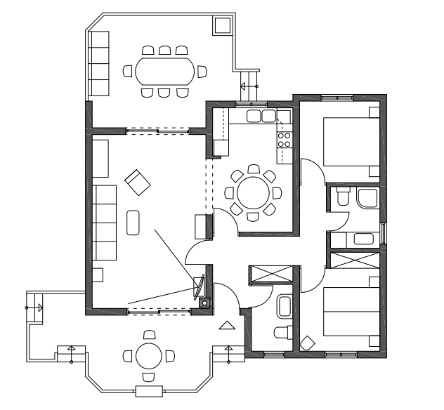 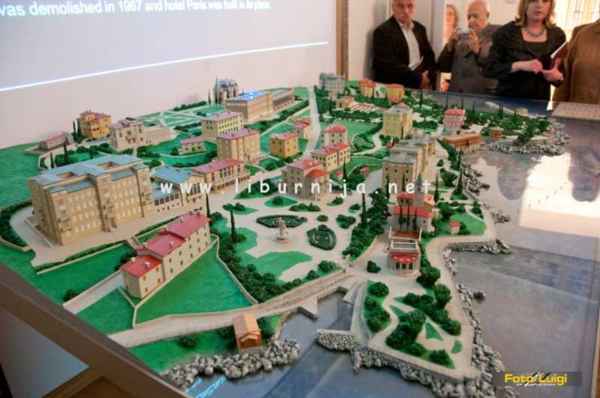 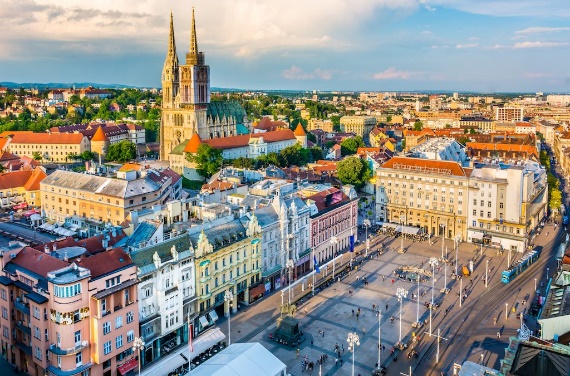 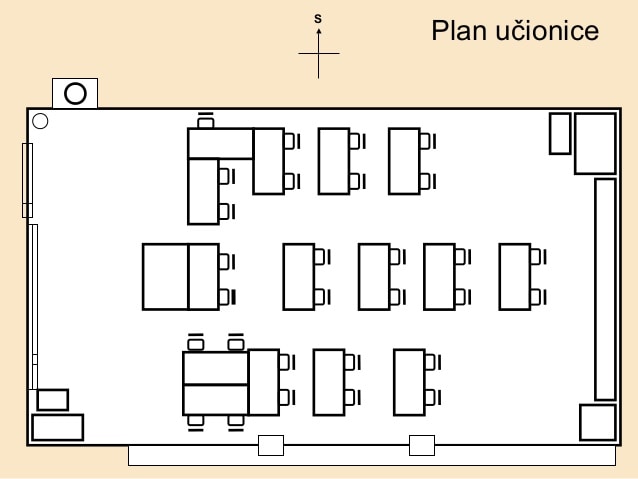 TLOCRT KUĆE           GRAD            MAKETAPLAN UČIONICE